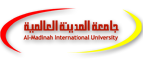 سورة الصف دراسة تحليلية موضوعيةبحث تكميلي مقدم لنيل درجة الماجستير في علوم القرآن والتفسيرمن إعداد الطالبة : سعاد مصطفى إدريس وانــزة تحت إشراف : الدكتور خالد نبوي حجاجكلية العلوم الإسلامية - قسم علوم القرآن والتفسيرالسنة الجامعية: شتنبر 2012م / 1433ه ﭑ   ﭒ  ﭓ  ﭔفي أول الأمر أتقدم بالشكر التام للواحد الأحد الذي وفق هذه الأَمَة الضَّعيفة لإنجاز هذا البحث المتواضع والحمد لله القادر العليم الذي علم بالقلم، علم الإنسان ما لم يعلم والذي ألهمني رشدي وهداني إلى طريق العلم والمعرفة؛ قال تعالى:  ﭽ  ﰈ  ﰉ  ﰊ  ﰋ   ﰌ  ﰍ  ﰎ  ﰏ    ﰐﰑ  ﭼ (المجادلة : من الآية 11)ولابد لي أن أتقدم بالشكر الخاص إلى والدي الكريمين، ثم زوجي وأولادي وكل من ساهم في إنجاح هذا العمل المتواضع ومشايخي وجميع الطاقم التعليمي والإداري بجامعة المدينة العالمية بدولة ماليزيا وكذا المشرفين والقائمين على مركز الجامعة بدولة المغرب.وأسأل الله عز وجل أن يجعل عملي هذا خالصا لوجه الكريم، ويجعله مباركا نافعا، إنه جواد كريم.وصلى الله على نبينا محمد وعلى آله وأصحابه وأتباعه وسلموأخر دعوانا أن الحمد لله رب العالمين.الحمد لله نحمده ونستعينه ونستهديه ونستغفره ونتوب إليه، نعوذ بالله من شرور أنفسنا ومن سيئات أعمالنا. وأشهد أن لا اله إلا الله وحده لا شريك له، لا أحصي ثناء عليه كما أثنى هو على نفسه، وأشهد أن محمدا عبده ورسوله وخاتم أنبيائه وخليله. فاللهم صل وسلم وبارك عليه وعلى كل من اهتدى بهديه واستن بسنته إلى يوم الدين.أما بعد،إن خير الكلام كلام الله عز وجل، وخير الهدي هدي سيدنا محمد صلى الله عليه وسلم وبهذين الأصلين اهتدت الأمة قديما، وهما سبيل نجاتها في سائر الأزمان والأحوال. ولا خلاص لهذه الأمة من هذا الواقع المرير الذي تعيشه، والبؤس الذي تحياه، لتعود كما كانت خير أمة أخرجت للناس، إلا بأن تجعل القرآن الكريم سبيل نجاتها. ولا يعود للمسلمين عزهم وذكرهم وشرفهم إلا من خلاله، ولا سيادة لهم في هذه الأرض إلا بتطبيقه وتحكيمه في الأمور كلها؛ قال تعالى ﭽ ﯳ  ﯴ   ﯵ   ﯶ  ﯷ  ﯸ   ﯹ  ﯺ  ﯻ  ﯼ  ﯽ      ﯾ  ﯿ  ﰀ  ﰁ  ﰂ       ﰃ  ﰄ    ﰅ   ﰆ    ﰇ   ﰈ   ﭑ  ﭒ  ﭓ  ﭔ  ﭕﭖ  ﭗ  ﭘ     ﭙ  ﭚ  ﭼ(طه: 124 - 126)، والاستفادة الحقّة من كتاب الله عز وجل لا تكون إلا بتدبره وتأمله والتفكر فيه وفهم معانيه ومعرفة أساليبه وبلاغته والعلم بأسباب النزول والناسخ والمنسوخ والمكي والمدني، قال تعالى: ﭽ ﭲ  ﭳ  ﭴ  ﭵ  ﭶ   ﭷ  ﭸ   ﭹ   ﭺ  ﭻ  ﭼ (ص : 29) و قال تعالى ﭽ ﭻ  ﭼ  ﭽﭾ  ﭿ    ﮀ      ﮁ    ﮂ  ﮃ   ﮄ  ﮅ   ﮆ  ﮇ  ﮈ  ﮉ  ﭼ (النساء: 28) من هنا يرى الباحث أن يعيش مع كتاب الله، يفسر آياته، ويبين دلالاته. فكتاب الله العظيم فيه من الآيات الباهرة والعجائب الظاهرة ما يجعله محط الإعجاب ليأخذ بعقول أولي الألباب فيحرك الهمم وينشط العزائم لما حوى من جمال التعبير ومتانة الأسلوب ولما فيه من الإخبار عن الغيبيات التي لا يعلمها إلا الله ذو الجلال والإكرام. وقد قرر الباحث أن يعيش في ظلاله وأن يبحث في مكنونه ويغوص في أسراره وكنوزه واختار من ذلك تفسيرا تحليليا موضوعيا ومن سوره سورة الصف. ومن بين الأسباب في اختيار هذه السورة هو ما حوته من دلالات ومعاني وأسرار جد قوية، فالسورة على قصر آياتها وسرعة إيقاعاتها وقلة عدد آياتها قد اشتملت العديد من المقاصد. والسورة الكريمة تستهدف أمرين أساسين واضحين في سياقها كل الوضوح، إلى جانب الإشارات والتلميحات الفرعية التي يمكن إرجاعها إلى هذين الفرعين الأساسيين .تستهدف أولاً أن تقرر في ضمير المسلم أن دينه هو المنهج الإلهي للبشرية في صورته الأخيرة، سبقته صور منه تناسب أطوار معينة في تاريخ البشرية، وسبقته تجارب في حياة الرسل وحياة الجماعات، تمهد كلها لهذه الصورة الأخيرة من الدين الواحد، الذي أراد الله أن يكون خاتم الرسالات. وأن يظهره على الدين كله في الأرض. وهذا الهدف الواضح في السورة يقوم عليه الهدف الثاني .فإن شعور المسلم بهذه الحقيقة، وإدراكه لقصة العقيدة، ولنصيبه هو أمانتها في الأرض ... يستتبع شعوره بتكاليف هذه الأمانة شعوراً يدفعه إلى صدق النية في الجهاد لإظهار دينه على الدين كله – كما أراد الله – وعدم التردد بين القول والفعل.هذه السورة - سورة الصف - تعالج قضايا وأمورا تسهم في حل كثير من المعضلات التي تواجهها الأمة اليوم. وهذه الدراسة التحليلية الموضوعية لا تعني أنها أتت بما لم يأت به الأوائل من العلماء والمفسرين، وإنما هي عبارة عن جمع وانتقاء واختصار وتعليق حسب ما يقتضيه المقام. فجاءت الدراسة لهذه السورة في ثلاث فصول: الفصل الأول عبارة عن مدخل للسورة يتضمن أسماء السورة، وسبب تسميتها، والمكي والمدني في السورة، ومتى نزلت وفضائل السورة، وترتيبها في النزول، وعدد آياتها وكلماتها وحروفها. وكذا المحاور الأساسية التي تدور حولها.الفصل الثاني: بعد تقسيم السورة إلى أربع مقاطع تم تفسير كل مقطع تفسيرا تحليليا يضم المناسبة وأسباب نـزول الآيات،  معاني المفردات،  الإعراب، البلاغة، المعنى العام للآيات القرآنية ثم القراءات الواردة في السورة، خاصة المتواترة منها. وهناك بعض القراءات الشاذة منها ما يوافق قراءة من القراءات المتواترة، ولو بوجه، ومنها ما لم يُشهد لها موافقة لأي من القراءات المتواترة، وهذه الأخيرة تمت الإشارة إليها في آخر كل فقرة إن وُجدت. هذا وقد تم بيان حجة بعض من القراءات عند الحاجة. أما الفصل الثالث : فقد تم فيه الوقوف على بعض الموضوعات التي تم استمدادها من آيات هذه السورة وهداياتها. وفي واقع الأمر هذا الفصل يقتضي مزيدا من البحث والاستقصاء والتفكير في ضوء ما كتبه الأئمة والعلماء، مستهديا بالكتاب والسنة، وفقه سلف الأمة، لكن، ولكون هذا البحث تكميليا لا يستدعي التعمق الكثير فقد تناول دراسة خفيفة لموضوعين فقط في السورة: 1- توحيد الصفوف2- التجارة مع اللهثم اختتمت الدراسة بخاتمة مختصرة مناسبة، مع ذكر بعض المصادر والمراجع. وبما أن الدراسة كان فيها ذكر لقراءات الأئمة الأربع عشر، كان من اللازم إدراج تراجم لهؤلاء القراء، لكن نظرا لكثرة الكتب التي تناولت ذلك ونظرا لضيق الوقت ثم الاستغناء عنها. هذا وأسأل الله - جل وعلا - أن يجعل هذه الدراسة نافعة، ومحققة للأهداف التي كتبت من أجلها، وأن يجعلها خالصة لوجهه الكريم.يعرض هذا البحث تفسيرا لسورة الصف بالمنهج التحليلي الموضوعي. يتم فيه التطرق إلى أسباب النزول، والإعراب، والبلاغة، والقراءات المتواترة منها والشاذة ... ثم وقفات خفيفة مع موضوعين أساسيين في السورة؛ توحيد الصفوف والتجارة مع الله.وهذه الدراسة قد تعين الباحث على فهم مكنون السورة والغوص في أسرارها وكنوزها والوقوف على مدلولها، مع استخلاص الفوائد وربطها بالواقع المعاش وذلك لمواجهة جوانب الحياة وفق المنطلقات القرآنية. ابتغاء مرضات الله تعالىإثراء المكتبة ببحث في التفسير التحليلي الموضوعي يشمل كل ما يتعلق بسورة الصف من أسباب نزول وقراءات ومعاني وبلاغة وبيان...إبراز موضوعين أساسيين من السورة ودراستهما دراسة موضوعية علمية.تفعيل دور التصور القرآني وانعكاسه على المجتمع.إبراز المقومات التي يبنى عليها توحيد الصفوف والتجارة مع الله.التدريب على الكتابة في موضوع يتعلق بأشرف العلوم على الإطلاق وهو القرآن الكريمهذه الدراسة تتعلق بالتفسير التحليلي الموضوعي لسورة الصف. فبعد الاطلاع على عدد من التفاسير منها "جامع البيان عن تأويل آي القرآن" للإمام أبي جعفر محمد بن جرير الطبري، و"التحرير والتنوير" لمحمد الطاهر بن عاشور، و"الجامع لأحكام القرآن" محمد بن أحمد الأنصاري  القرطبي و"تفسير القرآن العظيم" للإمام ابن كثير ثم بعض الدراسات التي قام بها الأوائل مثل "سورة الحجرات، دراسة تحليلية موضوعية" لفضيلة الدكتور ناصر بن سليمان العمر، وبعض الرسائل الجامعية المتعلقة بتفسير تحليلي لبعض سور القرآن الكريم ، قام الباحث بكتابة هذه الأسطر عن طريق الجمع والانتقاء والتعليق أحيانا والاختصار لما جاء به العلماء والمفسرين مع الاقتفاء بأثر من سبق في الدراسة وذلك حسب ما يقتضيه المقام.تعددت المناهج التفسيرية وتفنن الباحثون بعرض مناهجهم حسب قدراتهم وأساليبهم وطرق تفكيرهم. ومن أراد أن يفهم النص القرآني بدقة عليه أن يختار المنهج المناسب. والمنهج التحليلي واحد من هذه المناهج وهو الغالب على المؤلفات في التفسير وخاصة أشهر التفاسير وأهمها. نذكر منها على سبيل التمثيل لا الحصر الطبري والخازن والثعلبي والواحدي والبغوي وابن عطية والشوكاني وابن كثير وغيرهم، واختار الباحث في تفسيره لسورة الصف هذا المنهج التحليلي الموضوعي متتبعا خطواته على التوالي: مدخل يتضمن تعريفا إجماليا بالسورة مع بيان ما اشتملت عليه من مواضيع؛تقسيم الآيات القرآنية إلى وحدات موضوعية؛دراسة تحليلية لتلك الوحدات الموضوعية مع إيراد لأسباب نزول الآيات في أصح ما ورد فيها، وتوضيح بعض اللغويات من معاني وبلاغة وإعراب ثم بيان للمعنى الإجمالي مع العناية بالقراءات.ثم الوقوف على بعض مواضيع السورة منها توحيد الصفوف والتجارة مع الله تعالى.وهذا الأسلوب يوصل الباحث إلى الهدف الذي يسعى من أجله وهو توضيح بعض المعاني الغامضة في النص القرآني وإزالة الالتباس وإظهار الأسلوب المعجز له ومناقشة الآراء وترجيح الصائب منها بالدليل عبر خطوات منهجه مع استخلاص الفوائد منه وربطها بالواقع.هذا البحث يتعلق بتفسير تحليلي موضوعي لسورة الصف، قام الباحث فيه بإيراد مقدمة عن الموضوع ثم  مشكلة البحث، ثم أهداف البحث والأبحاث السابقة ثم هيكل البحث؛ الذي قسم إلى ثلاثة فصول : الفصل الأول كان عبارة عن مدخل للسورة والثاني تمت فيه دراسة تحليلية للسورة والثالث شمل دراسة موضوعية خفيفة لموضوعين أساسيين هما توحيد الصفوف والتجارة مع الله.ثم ختم الباحث دراسته بخاتمة مختصرة مناسبة. أما الفهارس فقد تم ذكر لبعض المصادر والمراجع وفهرس الموضوعات.المبحث الأول: تعريف بالسورةالمبحث الثاني : تسمية السورةالمبحث الثالث : مناسبة السورةالمبحث الرابع : محاور السورةالفصل الأول : مدخل إلى السورةالمبحث الأول: تعريف بالسورةنزلت سورة الصف بعد سورة التغابن وقبل سورة الفتح. وكان نزولها بعد وقعة أحد، وهي من المفصل، وترتيبها الواحد والستون 61 في المصحف الشريف، الجزء الثامن والعشرون 28، الحزب الخامس والخمسون 55، الربع الرابع 4. وهي السورة الثامنة والمائة 108 في ترتيب نزول السور عند جابر بن زيد. عدد آياتها أربعة عشر 14 وكلماتها مائتان وإحدى وعشرون 221، وعدد حروفها تسعمائة 900.ليس فيها لا ناسخ ولا منسوخ.وفيها قولان: أحدهما أنها مدنية قاله ابن عباس والحسن ومجاهد وعكرمة وقتادة والجمهور  وجاء في التحرير والتنوير أنها مدنية عند الجمهور كما يشهد لذلك حديث عبد الله بن سَلاَم. وقال السيوطي في الإتقان أن المختار فيها أنها مدنية ونسبه ابن الغرس إلى الجمهور ورجحه ويدل له ما أخرجه الحاكم وغيره عن عبد الله بن سلام قال قعدنا نفرا من أصحاب رسول الله فتذاكرنا فقلنا لو نعلم أي الأعمال أحب إلى الله لعملناه فأنزل الله سبحانه: {                     } حتى ختمها، قال عبد الله فقرأها علينا رسول الله صلى الله عليه وسلم حتى ختمها.والثاني أنها مكية، قاله ابن يساروقال الطاهر بن عاشور: عن ابن عباس ومجاهد وعطاء أنها مكية ودرج عليه في الكشاف والفخر.وقال ابن عطية: الأصح أنها مدنية ويشبه أن يكون فيها المكيوالراجح أنها مدنية، ويؤيّد هذا المعنى ما ورد فيها من آيات الجهاد الذي لم يشرع في مكّة كما هو معلوم.المبحث الثاني: تسمية السورةاشتهرت هذه السورة باسم (سورة الصَّف) وكذلك سميت في عصر الصحابة وعنونت في (صحيح البخاري) وفي (جامع الترمذي)، وكذلك كتب اسمها في المصاحِف وفي كتب التفسير. ووجه التسمية وقوع لفظ (صَفًّا) في الآية 4 فيها وهو صف القتال، فالتعريف باللام تعريف العهد.وتسمّى أحياناً بسورة (الحواريين) لذكر الحواريين فيها. ولعلّها أول سورة نزلت ذُكر فيها لفظ الحواريين.المبحث الثالث : مناسبة السورةجاء في تفسير المراغي في مناسبة سورة الصف لما قبلها، أنها اشتملت على الحث على الجهاد والترغيب فيه، وفي ذلك تأكيد للنهى الذي تضمنته السورة السابقة من اتخاذ الكفار أولياء من دون المؤمنين.وأبو حيان كذلك يرى أن في آخر السورة التي قبلها، قال الله تعالى: {يأَيُّهَا الَّذِينَ ءامَنُواْ لاَ تَتَوَلَّوْاْ قوْماً غَضِبَ اللَّهُ عَلَيْهِمْ} (الممتحنة الآية 13 )، فاقتضى ذلك إثبات العداوة بينهم، فحض تعالى على الثبات إذا لقي المؤمنون في الحرب أعداءهم.والرازي يرى أن وجه التعلق بما قبلها هو أن في تلك السورة بيان الخروج جهادا في سبيل الله وابتغاء مرضاته بقوله: {إن كنتم خرجتم جهادا في سبيلي وابتغاء مرضاتي} (الممتحنة من الآية 1) وفي هذه السورة بيان ما يحمل أهل الإيمان ويحثهم على الجهاد بقوله تعالى: {إن الله يحب الذين يقاتلون في سبيله صفا كأنهم بنيان مرصوص} (الصف: 4) المبحث الرابع : محاور السورةتعني السورة الكريمة ببعض الأحكام التشريعية وهي تتحدث بالخصوص عن القتال وجهاد أعداء الله وعن التجارة الرابحة التي بها سعادة المؤمن في الدنيا والآخرة. وقد ذكرها الطاهر بن عاشور على النحو التالي : أولها التحذير من إخلاف الوعد والالتزام بواجبات الدين.والتحريضُ على الجهاد في سبيل الله والثباتِ فيه، وصدق الإِيمان.
والثباتُ في نصرة الدين.
والائتساء بالصادقين مثل الحواريين.
والتحذير من أذى الرسول صلى الله عليه وسلم تعريضاً باليهود مثل كعب بن الأشرف.
وضرب المثل لذلك بفعل اليهود مع موسى وعيسى عليهما السلام .والتعريضُ بالمنافقين .
والوعدُ على إخلاص الإِيمان والجهاد بحسن مثوبة الآخرة والنصرِ والفتحِ .المبحث الأول: دراسة الآيات من 1 إلى 4 المطلب الأول : المناسبة وأسباب النزولالمطلب الثاني: معاني المفرداتالمطلب الثالث : الإعرابالمطلب الرابع: البلاغةالمطلب الخامس : القراءات الواردة في الآيات:المطلب السادس: المعنى الإجمالي للآياتالمبحث الثاني: دراسة الآيات من 5 إلى 7المطلب الأول : المناسبة وأسباب النزولالمطلب الثاني: معاني المفرداتالمطلب الثالث : الإعرابالمطلب الرابع: البلاغةالمطلب الخامس : القراءات الواردة في الآيات:المطلب السادس: المعنى الإجمالي للآياتالمبحث الثالث: دراسة الآيات من 8 إلى 9المطلب الأول : المناسبة وأسباب النزولالمطلب الثاني: معاني المفرداتالمطلب الثالث : الإعرابالمطلب الرابع: البلاغةالمطلب الخامس : القراءات الواردة في الآياتالفصل الثاني: دراسة تحليلية لسورة الصفالمبحث الأول: دراسة الآيات من 1 إلى 4 قال الله تعالى : {                                            }المطلب الأول : المناسبة وأسباب النزولجاء في آخر السورة التي قبل سورة الصف النهي عن تولي الكفار { يأَيُّهَا الَّذِينَ ءامَنُواْ لاَ تَتَوَلَّوْاْ قوْماً غَضِبَ اللَّهُ عَلَيْهِمْ ...} (الممتحنة من الآية 13) فاقتضى ذلك إثبات العداوة بينهم، فحض تعالى على الثبات إذا لقي المؤمنون في الحرب أعداءهم.واختلف العلماء في سبب نزول الآيات حيث جاء في سنن الترمدي عن عبد الله بن سَلاَم قال : ( قَعدْنَا نَفَرٌ من أصحاب رسول الله صلى الله عليه وسلم فتذاكرنا فقلنا : لو نعلم أيّ الأعمال أحب إلى الله لعملناه) فأنزل الله تعالى : {                       } ( الصف : 1 ، 2 ). قال عبد الله بن سَلاَم : فقرأها علينا رسول الله صلى الله عليه وسلم. وجاء في رواية للدارمي بزيادة "فقرأها علينا رسول الله حتى ختمها أو فقرأها كلها".المطلب الثاني: معاني المفرداتكبُر: عظُمالـمَقْت: البُغْض الشَّديد، ورجل مقيت وممقوت إذا كان يبغضه كل أحد، وكان عرب الجاهلية يطلقون عبارة (نكاح المقت) لمن يتزوّج زوجة أبيه. والمرصوص: المـُحكم، قال المبرد: تقول رصصت البناء إذا لاءمت بين أجزائه وقاربت حتى يصير كقطعة واحدة ومنه الرصيص وهو انضمام الإنسان.المطلب الثالث : الإعراب- {            }جملة {وهو العزيز} حالية من الجلالة.- {         }قوله {لِمَ} أصلها "لـِما" اللام جارة، وحذفت ألف {ما} لسَبْقِها بحرف جر ولأنّ ما والحرف كشيء واحد ، ووقع استعمالهما كثيرا في كلام المستفهم ، وقد جاء استعمال الأصل قليلا والوقف على زيادة هاء السكت أو الإسكان، ومن أسكن في الوصل فلإجرائه مجرى الوقف، {ما} اسم استفهام في محل جر متعلق بــ{تقولون}. وجملة {تقولون} جواب النداء مستأنفة، و{ما} اسم موصول مفعول به.- {         }جملة {كبُر} مستأنفة، {مَقْتا} تمييز، الظرف{عند} متعلق بـ {كبر}، والمصدر المؤول مِنْ {أنْ} وما بعدها فاعل {كبر}.- {           }{إنّ اللَّه يحبّ} لا محلّ لها استئنافيّة. وجملة {يحبّ} في محلّ رفع خبر إنّ.{صفَّا}‏ حال من الواو في‏{يقاتلون‏}‏. ‏{كأنهم بنيان}‏ في محل نصب حال ثاني .المطلب الرابع البلاغة- في قوله تعالى {لم تقولون ما لا تفعلون}، الاستفهام للإِنكار، و{مَا} في الموضعين موصولة، وهي بمعنى لام العهد، أي الفعل الذي وَعدتم أن تفعلوه وهو أحبّ الأعمال إلى الله أو الجهادُ.- وفي قوله تعالى{          } الكِبَر: مستعار للشدة لأن الكبير فيه كثرة وشدة في نوعه. وقيل للمبالغة والتكرير: فهذا من أفصح الكلام وأبلغه، ففي معناه قصد إلى التعجب بغير صيغة التعجب، لتعظيم الأمر في قلوب السامعين، لأن التعجب لا يكون، إلا من شيء خارج من نظائره وأشكاله. وقال ابن عاشور أن الكلام نُظِم بطريقة الإِجمال ثم التفصيل بالتمييز لتهويل هذا الأمر في قلوب السامعين لكون الكثير منهم بمِظنة التهاون في الحيطة منه حتى وقعوا فيما وقعوا يوم أُحد. ففيه وعيد على تجدد مثله، وزيد المقصود اهتماماً بأن وصف المقت بأنه عند الله، أي مقتٌ لا تسامح فيه. - وفي إعادة قوله تعالى لـ{ما لا تَفْعَلُونَ} وهو لفظ واحد في كلام واحد، ومن فوائد التكرار: التهويل والإعظام. وإلا فقد كان الكلام مستقلا لو قيل: كبر مقتا عند اللّه ذلك، فما إعادته إلا لمكان هذه الفائدة الثانية.- أما بالنسبة لقوله تعالى: {           }، فقد ورد النهي العام أولا في الآية الثالثة، ثم أتى عقب هذا النهي العام مباشرة اندراج الخاص بالعام. وفي ذكره ذلك، عقب النهي العام مباشرة، دليل على أن المقت قد تعلق بقول الذين وعدوا الثبات في قتال الكفار فلم يفوا.والصفّ هنا : كناية عن الانتظام والمقاتلة عن تدبّرالمطلب الخامس : القراءات الواردة في الآيات:في الآية الكريمة {            }،قرأ قالون وأبو عمرو والكسائي وأبو جعفر{وَهْوَ}، ووافقهم اليزيدي والحسن. وقرأ الباقون {وَهُوَ} ووقف عليها يعقوب بهاء السكت.قوله تعالى { } في الآيتين {         }  و{          }، وقف البزي ويعقوب بخلف عنهما بهاء السكت، وغيرهما بحذفها. قوله تعالى {} في الآية {   } قرأ الأصبهاني بتسهيل الهمزة، وكذا حمزة وقفا، وله التحقيق أيضا كالباقين.المطلب السادس: المعنى الإجمالي للآياتالقول في تأويل قوله تعالى : {            } أي شهد له بالربوبية والوحدانية والقدرة وغيرهما من صفات الكمال جميع ما في السموات والأرض، وهو الغالب على أمره، القاهر فوق عباده، الحكيم في تدبير خلقه وفق ما سنّه من السنن، وأرشد إليه من ضروب الهداية.وفي إجراء وصف (العزيز) عليه تعالى هنا إيماء إلى أنه الغالب لعدوّه فما كان لكم أن تَرهَبُوا أعداءه فتفرّوا منهم عند اللقاء. وإجراء صفة (الحكيم) إن حملت على معنى المتصف بالحكمة أن الموصوف بالحكمة لا يأمركم بجهاد العدوّ عبثاً ولا يخليهم يغلبونكم. وإن حملت على معنى المـُحكِم للأمور فكذلك.وقوله : {         } إنكار على من يَعد عدَةً ، أو يقول قولا لا يفي به، ولهذا استدل بهذه الآية الكريمة من ذهب من علماء السلف إلى أنه يجب الوفاء بالوعد مطلقا، سواء ترتب عليه غُرم للموعود أم لا.وقوله تعالى: {           } هذا تأكيد من الله سبحانه وتعالى لهذا الإنكار عليهم.وبعد أن ذمّ المخالفين في أمر القتال وهم الذين وعدوا ولم يفعلوا، مدح الذين قاتلوا في سبيله فقال: {            } أي إن اللّه يحب الذين يصفّون أنفسهم حين القتال ولا يكون بينهم فرج فيه كأنهم بنيان متلاحم الأجزاء، كأنه قطعة واحدة.المبحث الثاني: دراسة الآيات من 5 إلى 7قال الله تعالى: {                                                          }المطلب الأول : المناسبة وأسباب النزولموقع هذه الآية هنا خفي المناسبة فيجوز أن تكون الجملة معترضة استئنافاً ابتدائياً انتقل به من النهي عن عدم الوفاء بما وعدوا الله عليه إلى التعريض بقوم آذوا النبي صلى الله عليه وسلم بالقول أو بالعصيان أو نحو ذلك، فيكون الكلام موجهاً إلى المنافقين. وعلى هذا الوجه فهو اقتضاب نقل به الكلام من الغرض الذي قبله لتمامه إلى هذا الغرض، أو تكون مناسبة وقعه في هذا الموقع حدوث سبب اقتضى نزوله من أذى قد حدث لم يطلع عليه المفسرون ورواة الأخبار وأسباب النزول. والواو على هذا الوجه عطف غرض على غرض. وهو المسمّى بعطف قصة على قصة.ويجوز أن يكون من تتمة الكلام الذي قبلها ضرب الله مثلاً للمسلمين لتحذيرهم من إتيان ما يؤذي رسوله صلى الله عليه وسلم ويسوؤه من الخروج عن جادة الكمال الديني مثل عدم الوفاء بوعدهم في الإِتيان بأحبّ الأعمال إلى الله تعالى. وأشفقهم من أن يكون ذلك سبباً للزيغ والضلال كما حدث لقوم موسى لمَّا آذوه. وعلى هذا الوجه فالمراد بأذى قوم موسى إياه : عدم توخي طاعته ورضاه ، فيكون ذلك مشيراً إلى ما حكاه الله عنه من قوله : {يا قوم ادخلوا الأرض المقدسة التي كتب الله لكم ولا ترتدوا على أدباركم فتنقلبوا خاسرين} (المائدة : 21 ) ، إلى قوله: {قالوا يا موسى إنا لن ندخلها أبداً ما داموا فيها فاذهب أنت وربك فقاتلا إنا هاهنا قاعدون } ( المائدة : 24 ) . فإن قولهم ذلك استخفاف يدل لذلك قوله عَقِبَه { قال رب إني لا أملك إلا نفسي وأخي فافرق بيننا وبين القوم الفاسقين } ( المائدة : 25 ). وقد يكون وصفهم في هذه الآية بقوله : { والله لا يهدي القوم الفاسقين } ناظراً إلى وصفهم بذلك مرتين في آية سورة العقود في قوله : { فافرق بيننا وبين القوم الفاسقين } ( المائدة : 25 ) وقوله : {فلا تأس على القوم الفاسقين } ( المائدة : 26 ) . فيكون المقصود الأهم من القصة هو ما تفرع على ذكرها من قوله : {فلما زاغوا أزاغ الله قلوبهم}. ويناسب أن تكون هذه الآية تحذيراً من مخالفة أمر الرسول صلى الله عليه وسلم وعبرة بما عرض لهم من الهزيمة يوم أُحُد لما خالفوا أمره من عدم ثبات الرماة في مكانهم. وقد تشابهت القصتان في أن القوم فرّوا يوم أُحُد كما فرّ قوم موسى يوم أريحا ، وفي أن الرماة الذين أمرهم رسول الله صلى الله عليه وسلم أن لا يبرحوا مكانهم ( ولو تخطَّفَنا الطير ) وأن ينضحوا عن الجيش بالنبال خشية أن يأتيه العدوّ من خلفه لم يفعلوا ما أمرهم به وعصوا أمر أميرهم عبد الله بن جبير وفارقوا موقفهم طلباً للغنيمة فكان ذلك سبب هزيمة المسلمين يوم أُحُد.المطلب الثاني: معاني المفرداتتؤذونني: أي تخالفون أمري بترك القتال.زاغوا: أي أصرّوا على الزيغ والانحراف عن الحق الذي جاء به موسى عليه السلام.أزاغ الله قلوبهم: أي صرفها عن قبول الحق. الفاسقين : أي الخارجين عن الطاعة ومنهاج الصدق المصرّين على الغواية.أحمد: من أسماء نبينا محمد صلى الله عليه وسلم. وهو اسم علم منقول من صفة لا من فعل ولرسول الله صلى الله عليه وسلم أسماء كثيرة، أفرد فيها الإمام الحافظ أبو القاسم علي بن الحسن بن هبة الله بن عبد الله الشافعي الدمشقي، المعروف بابن عساكر رحمه الله بابًا في تاريخ دمشق، ذكر فيه أسماء كثيرة، جاء بعضها في الصحيحين، وباقيها في غيرهما، منها:محمد، وأحمد، والحاشر، والعاقب، والمقفي، والماحي، وخاتم النبيين، ونبي الرحمة، ونبي الملحمة – وفي رواية: نبي الملاحم -، ونبي التوبة، والفاتح، وطه، وياسين، وعبد الله .وعن ابن عباس رضي الله عنهما قال: قال رسول الله صلى الله عليه وسلم : (اسمي في القرآن محمد، وفي الإنجيل أحمد، وفي التوراة أحيد، وإنما سميت أحيد لأني أحيد عن أمتي نار جهنم).التبشير : الإِخبار بحادث يسُرّوالصفة أفعل يراد بها التفضيل. فمعنى "أحمد" أي أحمد الحامدين لربه والأنبياء صلوات الله عليهم كلهم حامدون الله، ونبينا أحمد أكثرهم حمدا.وأما محمد فمنقول من صفة أيضا، وهي في معنى محمود؛ ولكن فيه معنى المبالغة والتكرار. فالمحمد هو الذي حمد مرة بعد مرة. كما أن المكرم من الكرم مرة بعد مرة. وكذلك الممدح ونحو ذلك. فاسم محمد مطابق لمعناه، والله سبحانه سماه قبل أن يسمي به نفسه. فهذا علم من أعلام نبوته، إذ كان اسمه صادقا عليه؛ فهو محمود في الدنيا لما هدى إليه ونفع به من العلم والحكمة. وهو محمود في الآخرة بالشفاعة. فقد تكرر معنى الحمد كما يقتضي اللفظ. ثم إنه لم يكن محمدا حتى كان أحمد، حمد ربه فنبأه وشرفه؛ فلذلك تقدم اسم أحمد على الاسم الذي هو محمد فذكره عيسى عليه السلام فقال: "اسمه أحمد". وذكره موسى عليه السلام حين قال له ربه: تلك أمة أحمد، فقال: اللهم اجعلني من أمة أحمد. فبأحمد ذكره قبل أن يذكره بمحمد، لأن حمده لربه كان قبل حمد الناس له. فلما وجد وبعث كان محمدا بالفعل. وكذلك في الشفاعة يحمد ربه بالمحامد التي يفتحها عليه، فيكون أحمد الناس لربه ثم يشفع فيحمد على شفاعتهالمطلب الثالث : الإعراب- {               }، {الواو} استئنافية، {إذ} اسم ظرفيّ في محلّ نصب مفعول به لفعل محذوف تقديره اذكر، {قوم} منادى مضاف منصوب وعلامة النصب الفتحة المقدّرة على ما قبل الياء المحذوفة للتخفيف، وهي مضاف إليه، {لم تؤذونني} جواب النداء و{ما} للاستفهام حذفت ألفها. {الواو} حاليّة {قد} للتحقيق،‏ وجملة ‏{‏وقد تعلمون‏}‏ حال من فاعل ‏{‏تؤذونني}‏،  {إليكم} متعلّق بـ {رسول}. والمصدر المؤوّل {أنّي رسول} في محلّ نصب سدّ مسدّ مفعولي تعلمون.- {           }، {الفاء} استئنافيّة {لمـّا} ظرف بمعنى حين متضمّن معنى الشرط متعلّق بالجواب أزاغ {الواو} استئنافيّة. وجملة : {زاغوا} في محلّ جرّ مضاف إليه. وجملة : {أزاغ اللَّه} لا محلّ لها جواب شرط غير جازم. وجملة : {اللَّه لا يهدي} لا محلّ لها استئنافيّة. وجملة: {لا يهدي} في محلّ رفع خبر المبتدأ {اللَّه}.- وفي قوله تعالى {                                }، {وإذ قال عيسى} مثل وإذ قال موسى الواو هنا عاطفة، {ابن} بدل من عيسى مرفوع، {مصدّقا} حال من الضمير في رسول، اللام في ‏{‏لما} زائدة للتقوية، و‏{ما}‏ اسم موصول مفعول به لـ‏ {مصدِّقًا}، {بين} ظرف منصوب متعلّق بمحذوف صلة ما، {من التوراة} متعلّق بحال من الضمير في الصلة المحذوفة، {فلما جاءهم} مثل لمـّا زاغوا؛ وفاعل جاءهم ضمير يعود على أحمد، وجملة النداء في محلّ نصب مقول القول. وجملة: {إنّي رسول} لا محلّ لها جواب النداء. و{يأتي} في محلّ جرّ نعت لرسول. و{اسمه احمد} في محلّ جرّ نعت ثان لرسول. {أحمد} اسم علم من أسماء الرسول عليه السلام مأخوذ من الحمد، وهو على صيغة المضارع مبدوءا بهمزة  لمتكلم، فهو ممنوع من التنوين. و{ قالوا } لا محلّ لها جواب شرط غير جازم. و{هذا سحر} في محلّ نصب مقول القول.المطلب الرابع: البلاغةقوله تعالى {إذ} متعلقة بفعل محذوف تقديره: أُذْكُرالاستفهام {لـم تؤذونني} للإنكار و{قد} لتحقيق معنى الحالية و{تعلمون} جاءت بعد {قد} بالمضارع للدلالة على أن علمهم بذلك مجدّد بتجدد الآيات والوحي.قوله تعالى: {فَلَمَّا زاغُوا أَزاغَ اللَّهُ قُلُوبَهُمْ} استعارة؛ والزيغ هو الميل عن الحق ، أي لما خالفوا ما أمرهم رسولهم جعل الله في قلوبهم زيغاً، أي تمكن الزيغ من نفوسهم فلم ينفكوا عن الضلال.جملة {والله لا يهدي القوم الفاسقين} تذييل، أي وهذه سنة الله في الناس فكان قوم موسى الذين آذوْه من أهل ذلك العموم.المطلب الخامس : القراءات الواردة في الآياتفي قوله تعالى : {   } وقف حمزة بالتحقيق وبالتسهيل بين بين. في قوله تعالى :{تُوْذُونَنِى} قرأ بها ورش من طريقيه؛ الأزرق والأصبهاني، وأبو عمرو بخلفه، وأبو جعفر، ووقفا حمزة. ووافق اليزيدي أبا عمرو. وقرأ الباقون { }وهو الثاني لأبي عمرو وموافقه اليزيدي.قوله تعالى: {  } في الآيتين السادسة والرابعة عشر معا، قرأ أبو جعفر بتسهيل الهمزة الثانية مع المد والقصر، وكذا حمزة عند الوقف مع فارق المد بينهما، فكل حسب المذهب المتقدم في الأصول.{يَدَىَّ} وقف يعقوب بهاء السكت بخلف عنه.قوله تعالى {مِنْ بَعْدِى اسـْمُهُ} قرأ ابن كثير ونافع وأبو عمرو وأبو بكر عن عاصم بفتح الياء {مِنْ بـَعْدِىَ اسْـمُهُ}. وأضاف صاحب (البدور الزاهرة) أبا جعفر ويعقوب. ووافقهم من القراء الأربعة، ابن محيصن، واليزيدي، والحسن. وحجتهم التقاء الساكنين: سكون الياء وسكون السين وقرأ الباقون؛ بن عامر وحفص عن عاصم وحمزة والكسائي بإسكان الياء أي {مِنْ بـَعْدىْ اسْـمُهُ}. وحجتهم استثقال الحركة فيها.قوله تعالى: { } وقف حمزة بالتحقيق مع السكت وعدمه، وبالنقل فيقرأ {اسـْمُهوَحْـمَدْ}، وبالإدغام فيقرأ  {اسـْمُهُوَّحْـمَدْ}.ولحمزة في الهمزة الأولى حالة الوقف أيضا: التحقيق مع السكت وعدمه، والنقل والإدغام، وعلى كل من هذه الأوجه الأربعة يأتي التسهيل مع المد والقصر في الثانية فهي ثمانية أوجه. وللأزرق ثلاثة البدل بخلف عنه. ووافق المطوعي أبا جعفرفي قوله تعالى {ساحِر} قرأ حمزة، والكسائي، وخلف بالألف. ووافقهم الأعمش. ورقق ورش راءه. وحجتهم إجماع الجميع على قوله: {فقالوا ساحرٌ كذّابٌ}(سورة غافر الآية 24).وقرأ الباقون ب {سِحْر}. وحجتهم قوله تعالى {إنْ هَذا إِلاّ سِحْرُ يُؤثَر} (سورة المدثر الآية 24 ) وقوله تعالى {سِحْرٌ مُسْتَمِرّ}(سورة القمر الآية 2). وذكر اليزيدي عن أبي عمرو فقال: "ما كان في القرآن (مبين) فهو (سِحْر) بغير ألف وما كان (عليم) فهو (ساحِر) بالألف".المطلب السادس: المعنى الإجمالي للآياتفي هاتين الآيتين مسألتين: الأولى أنه من خالف أمر رسول الله سينال عقابه حتما. وهنا ذكر القرطبي أن الحق سبحانه وتعالى لما ذكر أمر الجهاد بين من خلال قوله تعالى: {وَإِذْ قَالَ مُوسَى لِقَوْمِهِ ...}  أن موسى وعيسى أمرا بالتوحيد وجاهدا في سبيل الله؛ وحل العقاب بمن خالفهما؛ أي واذكر لقومك يا محمد هذه القصة.
والثانية أن قلوب العباد بيد الله عز وجل كما جاء في حديث أَنَسٍ رضى الله عنه حيث قَال: (كَانَ رَسُولُ اللَّهِ صلى الله عليه وسلم يُكْثِرُ أَنْ يَقُولَ: يَا مُقَلِّبَ الْقُلُوبِ ثَبِّتْ قَلْبِي عَلَى دِينِكَ، فَقُلْتُ: يَا رَسُولَ اللَّهِ، آمَنَّا بِكَ، وَبِمَا جِئْتَ بِهِ، فَهَلْ تَخَافُ عَلَيْنَا؟ قَالَ: نَعَمْ، إِنَّ الْقُلُوبَ بَيْنَ أُصْبُعَيْنِ مِنْ أَصَابِعِ اللَّهِ، يُقَلِّبُهَا كَيْفَ يَشَاءُ) وفي حديث عائشة رَضِيَ اللَّهُ عَنْهَا أنها قالت: (يا رسول اللَّه، إنك تُكثر أن تدعو بهذا الدعاء؟ فقال صلى الله عليه وسلم إِنَّ قَلْبَ الْآدَمِيِّ بَيْنَ أُصْبُعَيْنِ مِنْ أَصَابِعِ اللَّهِ عز وجل فَإِذَا شَاءَ أَزَاغَهُ، وَإِذَا شَاءَ أَقَامَهُ). وقال القرطبي في قوله تعالى:{فَلَمَّا زَاغُوا} أي مالوا عن الحق {أَزَاغَ اللَّهُ قُلُوبَهُمْ} أي أمالها عن الهدى. وقيل: {فَلَمَّا زَاغُوا} عن الطاعة {أَزَاغَ اللَّهُ قُلُوبَهُمْ} عن الهداية. وقيل: {فَلَمَّا زَاغُوا} عن الإيمان { أَزَاغَ اللَّهُ قُلُوبَهُمْ} عن الثواب. وقيل : أي لما تركوا ما أمروا به من احترام الرسول عليه السلام وطاعة الرب، خلق الله الضلالة في قلوبهم عقوبة لهم على فعلهم.وفي قوله تعالى : {وَإِذْ قَالَ عِيسَى ابْنُ مَرْيَمَ يَا بَنِي إِسْرائيلَ} أي واذكر لهم هذه القصة أيضا. وقال القرطبي في هذا الشأن أن قال الحق سبحانه وتعالى على لسان عيسى : {يَا بَنِي إِسْرائيلَ} ولم يقل {يا قوم} كما قال موسى؛ لأنه لا نسب له فيهم فيكونون قومه.المبحث الثالث: دراسة الآيات من 8 إلى 9قال الله تعالى: {                                              }المطلب الأول : المناسبة وأسباب النزولكانت دعوة النبي صلى الله عليه وسلم مماثلة دعوة عيسى عليه السّلام وكان جواب الذين دعاهم إلى الإِسلام من أهل الكتابين والمشركين مماثلاً لجواب الذين دعاهم عليه السّلام. فلما أدمج في حكاية دعوة عيسى بشارته برسول يأتي من بعده ناسب أن ينقل الكلام إلى ما قابل به قوم الرسول الموعود دعوة رسولهم فلذلك ذكر في دعوة هذا الرسول دين الإِسلام فوصفوا بأنهم أظلم الناس تشنيعاً لحالهم.المطلب الثاني: معاني المفرداتالإسلام : الاستسلام والانقياد والخضوع للّه عز وجل. واللّه متم نوره : أي واللّه متم الحق ومبلغه غايته. بالهدى : أي بالقرآن. ودين الحق : أي بالملة السمحة. ليظهره : أي ليعليه. على الدين كله: أي على سائر الأديان.المطلب الثالث : الإعرابجملة {ومن أظلم} مستأنفة، الجار {ممن} متعلق بـ {أظلم}، جملة {وهو يُدعى} حالية.{يُرِيدُونَ لِيُطْفِئُوا نُورَ اللَّهِ بِأَفْوَاهِهِمْ وَاللَّهُ مُتِمُّ نُورِهِ وَلَوْ كَرِهَ الْكَافِرُونَ}وجملة {يريدون } لا محلّ لها استئنافية ومفعول{يريدون} محذوف أي: يريدون إبطال القرآن ليطفئوا...، اللام زائدة وجملة {والله مُتِمُّ} حال من فاعل {يريدون}، جملة {ولو كره الكافرون} حالية من الضمير في {مُتِمّ}، وجواب الشرط محذوف دلَّ عليه ما قبله أي: أتَمَّه وأظهره، وهذه الواو عطفت على حال مقدرة للاستقصاء أي: والله متمُّ نورِه في كل حال، ولو في هذه الحال. وجملة {وَلَوْ كَرِهَ الكافرون}حالية. {هُوَ الَّذِي أَرْسَلَ رَسُولَهُ بِالْهُدى وَدِينِ الْحَقِّ لِيُظْهِرَهُ عَلَى الدِّينِ كُلِّهِ وَلَوْ كَرِهَ الْمُشْرِكُونَ}
{بالهدى} متعلّق بحال من فاعل أرسل أو من مفعوله {اللام} للتعليل {يظهره} مضارع منصوب بأن مضمرة بعد اللام {على الدين} متعلّق بـ {يظهره} بتضمينه معنى يعليه {الواو} حاليّة {لو كرِه المشركون} مثل لو كره الكافرون.المطلب الرابع: البلاغةوالاستفهام ب {من أظلم} إنكار، أي لا أحد أظلم من هؤلاء فالمكذبون مِن قبلهم، إما أن يكونوا أظلم منهم وإمّا أن يساووهم على كل حال، فالكلام مبالغة .{والله لا يهدي القوم الظالمين } تأييس لهم من الإِقلاع عن هذا الظلمالاستعارة التمثيلية : في قوله تعالى { يُرِيدُونَ لِيُطْفِؤُا نُورَ اللَّهِ بِأَفْواهِهِمْ} تمثيل حالهم وتشبيه، في اجتهادهم في إبطال الحق، بحالة من ينفخ الشمس بفيه ليطفئها، تهكما وسخرية بهم ، كما تقول الناس : هو يطفئ عين الشمس. وذهب بعض الأجلة إلى أن المراد بنور اللَّه دينه تعالى الحق ، على سبيل الاستعارة التصريحية ، وكذا في قوله تعالى وَاللَّهُ مُتِمُّ نُورِهِ. وقال ابن عاشور أن ذكر الأفواه في إطفاء نور الله لأنه قد يكون بغير الأفواه كالمروحة والكير، والواقع أنهم أرادوا إبطال لآيات القرآن بزعم أنها من أقوال السحر كما جاء قوله تعالى في سورة التوبة الآيات من 30 إلى 32 {وقالت اليهود عزير ابن الله} إلى قوله : {يريدون أن يطفئوا نور الله بأفواههم ويأبى الله إلا أن يتم نوره}.{والله لا يهدي القوم الظالمين } تأييس لهم من الإِقلاع عن هذا الظلمالمطلب الخامس : القراءات الواردة في الآياتقوله تعالى {مُتِمُّ نُورِهِ}، قرأ بها على الإضافة كل من ابن كثير، وحفص، وحمزة، والكسائي، وخلف، ويعقوب. ووافقهم الأعمش. وحجتهم فيها وجهان: أحدهما أن الإضافة قد استعملها العرب في الماضي والمنتظر وأن التنوين لم يستعمل إلا في المنتظر خاصة، فلما كانا مستعملين وقد نزل بهما القرآن، أخذ بأكثر الوجهين أصلا. والوجه الآخر: أن يراد به التنوين ثم يُحذف التنوين طلبا للتخفيف كما قال الله عز وجل {كُلُّ نَفْسٍ ذائقةٌ الـمَوْت} (آل عمران من الآية 185) وقوله : { إنكم لذائقوا العذابِ الأليم} (سورة الصافات الآية 38) وقرأ الباقون بـ {مُتِمٌّ نُورَهُ} بالتنوين وفتح الراء . وحجتهم أن الفعل منتظر، فالتنوين هو الأصل وهو وعد من الله فيما يستقبل وفي حال الفعل كما تقول : " أنا ضاربٌ زيداً "في قوله تعالى {ليُطْفُوا} قرأ بها أبو جعفر. وقرأ الباقون ب{ليُطْفِئُوا}. ووقف حمزة بالتسهيل كالواو، وبالحذف، وبالإبدال ياء خالصة. وقرأ الأزرق بثلاثة البدل.وقرأ ابن عامر {تُنَجِّيْكُمْ} مشددا. وحجتهم قوله تعالى {ونـجـّينا الذين آمنوا}( سورة فصلت الآية 18).وقرأ الباقون {تُنْجِيْكُمْ} مخففة. وحجتهم قوله تعالى {فأنْـجاه الله منَ النّار}(سورة العنكبوت الآية 24) .المطلب السادس: المعنى الإجمالي للآياتقوله تعالى : {نُورَ اللَّهِ } من الآية الكريمة {            }، جاء في الجامع لأحكام القرآن خمسة أقاويل : أحدها : أنه القرآن ؛ يريدون إبطاله وتكذيبه بالقول ؛ قاله ابن عباس وابن زيد. والثاني : أنه الإسلام ؛ يريدون دفعه بالكلام ؛ قاله السدي. الثالث : أنه محمد صلى الله عليه وسلم ؛ يريدون هلاكه بالأراجيف ؛ قاله الضحاك. الرابع : حجج الله ودلائله ؛ يريدون إبطالها بإنكارهم وتكذيبهم ؛ قال ابن بحر. الخامس : أنه مثل مضروب ؛ أي من أراد إطفاء نور الشمس بفيه فوجده مستحيلا ممتنعا فكذلك من أراد إبطال الحق ؛ حكاه ابن عيسى.المبحث الرابع: دراسة الآيات من 10 إلى 14 قال الله تعالى: {                                                                                                           }المطلب الأول : المناسبة وأسباب النزولهذا تخلص إلى الغرض الذي افتتحت به السورة من قوله : ( يأيها الذين آمنوا لم تقولون ما لا تفعلون ( إلى قوله : ( كأنهم بنيان مرصوص ( ( الصف : 2 4 ) . فبعد أن ضربت لهم الأمثال ، وانتقل الكلام من مجال إلى مجال ، أعيد خطابهم هنا بمثل ما خوطبوا به بقوله : ( يأيها الذين آمنوا لم تقولون ما لا تفعلون ( ( الصف : 2 ) ، أي هل أدلكم على أحب العمل إلى الله لتعملوا به كما طلبتم إذْ قلتم لو نعلم أيَّ الأعمال أحبّ إلى الله لعملنا به فجاءت السورة في أُسلوب الخطابة. المطلب الثاني: معاني المفرداتقوله تعالى {ظَاهِرِينَ} : أي قاهرين لهم مستولين عليهم . وقال زيد بن عليّ وقتادة : ظاهرين: غالبين بالحجة والبرهانالتجارة هنا : ما يقدمه المرء من عمل صالح ، لينال به الثواب كما قال سبحانه : {إِنَّ اللَّهَ اشْتَرى مِنَ الْمُؤْمِنِينَ أَنْفُسَهُمْ وَأَمْوالَهُمْ بِأَنَّ لَهُمُ الْجَنَّةَ} (سورة التوبة من الآية 111)، طيبة : أي طاهرة مستلذة ، جنات عدن : أي بساتين إقامة وخلود ، قريب : أي عاجل وهو فتح مكة ، وحواري الرجل : صفيه وخليله ، وأنصار اللّه : أي الناصرون لدينه ، فأيدنا : أي قوّينا وساعدنا، على عدوهم : أي الكفار ، ظاهرين : أي غالبينالمطلب الثالث : الإعرابفي قوله تعالى {            } جملة الاستفهام مستأنفة، جواب النداء، جملة "تنجيكم" نعت.وفي قوله تعالى: {تُؤْمِنُونَ بِاللَّهِ وَرَسُولِهِ وَتُجَاهِدُونَ فِي سَبِيلِ اللَّهِ بِأَمْوَالِكُمْ وَأَنْفُسِكُمْ ذَلِكُمْ خَيْرٌ لَكُمْ إِنْ كُنْتُمْ تَعْلَمُونَ} جملة "تؤمنون" تفسيرية للتجارة، الجار "لكم" متعلق بـ " خير"، جملة "إن كنتم تعلمون" مستأنفة، وجواب الشرط محذوف دلَّ عليه ما قبله. وفي قوله تعالى: {يَغْفِرْ لَكُمْ ذُنُوبَكُمْ وَيُدْخِلْكُمْ جَنَّاتٍ تَجْرِي مِنْ تَحْتِهَا الأَنْهَارُ} جملة "يغفر" مجزوم جواب شرط مقدر أي: إن تؤمنوا يغفر لكم، "جنات" مفعول ثان. وفي قوله تعالى: {وَأُخْرَى تُحِبُّونَهَا نَصْرٌ مِنَ اللَّهِ وَفَتْحٌ قَرِيبٌ وَبَشِّرِ الْمُؤْمِنِينَ} قوله "وأخرى": مبتدأ، وجملة "تحبونها" نعت، و"نصر" خبر المبتدأ "أخرى"، الجار "من الله" متعلق بنعت له، وجملة "وبشِّر المؤمنين" مستأنفة.وفي قوله تعالى: {                                       }، الكاف نائب مفعول مطلق لقول مقدر أي: قلنا لهم ذلك قولا مثل قول عيسى، الجار "إلى الله" متعلق بحال من الياء أي: كائنا، بمعنى متوجها إلى الله. جملة "قال" مستأنفة، جملة "آمنت" مستأنفة، الجار "من بني" متعلق بنعت لـ "طائفة"، جملة "أيَّدْنا" معطوفة على جملة "كفرت".المطلب الرابع: البلاغةفي قوله تعالى: {            } يلاحظ أن الاستفهام خارج عن معناه الأصلي ليفيد التشويق. والاستفهام مستعمل في العَرض مجازاً لأن العارض قد يسأل المعروضَ عليه ليعلم رغبته في الأمر المعروض كما يقال: هل لك في كذا ؟ أو هل لك إلى كذا ؟ والعرض هنا كناية عن التشويق إلى الأمر المعروض، وهو دلالته إياهم على تجارة نافعة.وأطلق على العمل الصالح لفظُ التجارة على سبيل الاستعارة لمشابهة العمل الصالح التجارةَ في طلب النفع من ذلك العمل ومزاولته والكد فيه، وقد تقدم في قوله تعالى: {فما ربـحت تجارتهم} في سورة البقرة. ووصف التجارة بأنها تنجي من عذاب أليم، تجريد للاستعارة لقصد الصراحة بهذه الفائدة لأهميتها وليس الإِنجاء من العذاب من شأن التجارة فهو من مناسبات المعنى الحقيقي للعمل الصالح .المطلب الخامس : القراءات الواردة في الآيات:وقوله تعالى {كُونُوا أَنْصارَ اللهِ} مضافا، قرأ بها ابن عامر، وعاصم، وحمزة، والكسائي، وخلف، ويعقوب. ووافقهم الأعمش. وحجتهم في ذلك إجماع الجميع على الإضافة في قوله تعالى { نحن أنصارُ الله} ولم يقل (نحن أنصارٌ لله)، فكان رد ما اختلفوا فيه إلى ما أجمعوا عليه أولى. وقرأ الباقون بـ{كُونُوا أَنْصاراً للهِ} بالتنوين وزيادة لام مكسورة في اسم الجلالة. وقوله تعالى{أنْصَارِىَ إلى اللهِ} قرأها بفتح الياء نافع وأبو جعفر. وسكنها الباقون أي {أنْصَارِىْ إلى اللهِ}.أما القراءات الشاذة التي لم توافق أيا من المتواترة فهي كاتالي:- {تِعْلَمُون} قرأ بها المطوعي. وهي لغة مطردة في حرف المضارعة، وذلك بشرط ألا يكون حرف المضارعة ياء لثقل ذلك، وكان مفتوح العين، وكان ماضيه ثلاثيا مكسورها، أو زاد على الثلاثة وابتدأ بهمزة الوصل وذلك مثل (نعلم، نطمع، نعمل، نهتدي، نستبق، تستخرجوا، تشهدون) ونحو ذلك.- {فآيَدْنَا الذين} ابن محصين. لغة في الأيد بمعنى القوة.المطلب السادس: المعنى الإجمالي للآياتقوله تعالى في الآية {يا أَيُّهَا الَّذِينَ آمَنُوا هَلْ أَدُلُّكُمْ عَلى تِجارَةٍ تُنْجِيكُمْ مِنْ عَذابٍ أَلِيمٍ} أي يا أيها الذين آمنوا باللّه وصدقوا رسوله : ألا أدلكم على صفقة رابحة، وتجارة نافعة، تنالون بها الربح العظيم، والنجاح الخالد الباقي. وهذا أسلوب يفيد التشويق والاهتمام بما يأتي بعده. ثم بين هذه التجارة بقوله: {تُؤْمِنُونَ بِاللَّهِ وَرَسُولِهِ وَتُجاهِدُونَ فِي سَبِيلِ اللَّهِ بِأَمْوالِكُمْ وَأَنْفُسِكُمْ} أي اثبتوا على إيمانكم، وأخلصوا للّه العمل، وجاهدوا بالأنفس والأموال في سبيل اللّه بنشر دينه وإعلاء كلمته. وجاء في تفسير المراغي "والجهاد ضروب شتى: جهاد للعدو في ميدان القتال لنصرة الدين، وجهاد للنفس بقهرها ومنعها عن شهواتها التي ترديها ، وجهاد بين النفس والخلق بترك الطمع في أموالهم والشفقة عليهم والرحمة بهم، وجهاد فيما بين المرء والدنيا بألا يتكالب على جمع حطامها، وألا ينفق المال إلا فيما تجيزه الشرائع، وتقره العقول السليمة". ثم قال عز وجل {ذلِكُمْ خَيْرٌ لَكُمْ إِنْ كُنْتُمْ تَعْلَمُونَ} أي هذا الإيمان والجهاد خير لكم من كل شيء في الدنيا من نفس ومال وولد ، إن كنتم من أهل الإدراك والعلم بوجوه المنافع وفهم المقاصد، فإن الأمور إنما تتفاضل بغاياتها ونتائجها.ولهذه التجارة فوائد عاجلة وأخرى آجلة، وقد فصل كلا الأمرين وقدم الثانية فقال : {يَغْفِرْ لَكُمْ ذُنُوبَكُمْ وَيُدْخِلْكُمْ جَنَّاتٍ تَجْرِي مِنْ تَحْتِهَا الْأَنْهارُ وَمَساكِنَ طَيِّبَةً فِي جَنَّاتِ عَدْنٍ ذلِكَ الْفَوْزُ الْعَظِيمُ}  أي إن فعلتم ذلك فآمنتم باللّه وصدقتم رسوله ، وجاهدتم فى سبيله - ستر لكم ذنوبكم ومحاها ،  أدخلكم فراديس جناته وأسكنكم مساكن تطيب لدى النفوس ، وتقرّ بها العيون فى دار الخلد الأبدى ، وهذا منتهى ما تسمو إليه النفوس من الفوز الذي لا فوز بعده. ثم ذكر الفوز العاجل فى الدنيا فقال :  (وَأُخْرى تُحِبُّونَها نَصْرٌ مِنَ اللَّهِ وَفَتْحٌ قَرِيبٌ) أي ولكم على هذا فوز فى الدنيا بنصركم على عدوكم ، وفتحكم للبلاد ، وتمكينكم منها حتى تدين لكم مشارق الأرض ومغاربها. وقد أنجز اللّه وعده ، فرفعت الراية الإسلامية على جميع المعمور من العالم فى زمن وجيز لم يعهد التاريخ نظيره ، وامتلكوا بلاد القياصرة والأباطرة ، وساسوا العالم سياسة شهد لهم بفضلها العدو قبل الصديق. ثم أمرهم بأن يكونوا أنصار اللّه فى كل حين ، فلا يتخاذلوا ولا يتواكلوا ، فيكتب لهم النصر على أعدائهم كما فعل حواريو عيسى فقال : {يا أَيُّهَا الَّذِينَ آمَنُوا كُونُوا أَنْصارَ اللَّهِ كَما قالَ عِيسَى ابْنُ مَرْيَمَ لِلْحَوارِيِّينَ مَنْ أَنْصارِي إِلَى اللَّهِ ؟ قالَ الْحَوارِيُّونَ نَحْنُ أَنْصارُ اللَّهِ} أي يا أيها الذين آمنوا كونوا أنصار اللّه ، فارفعوا شأن دينه ، وأعلوا كلمته ، كما فعل الحواريون أنصار عيسى حين قال لهم : من أنصارى إلى اللّه ؟ قالوا له : نحن أنصار اللّه وأنصار دينه.يتضمنالمبحث الأول: الوحدة الموضوعية للسورةالمبحث الثاني: وقفات مع سورة الصف 	المطلب الأول: التجارة مع الله	المطلب الثاني : توحيد الصفوفالفصل الثالث دراسة موضوعية لسورة الصفالمبحث الأول: الوحدة الموضوعية للسورة.يُعتبر علم موضوعات السور من العلوم الجليلة التي تعين قارئ القرآن على التدبر العميق، وتكشف له من الأسرار ما لا ينكشف له بدونها. وسورة الصف، موضوعها الأساسي هو حث المؤمنين على الجهاد في سبيل الله على قلب واحد.قال البقاعي : مقصود السورة هو الحث على الاجتهاد التام في الاجتماع على قلب واحد في جهاد من دعت الممتحنة إلى البراءة منهم، بحملهم على الدين الحق، أو محقهم عن جديد الأرض أقصى المحق، تنزيها للملك الأعلى عن الشرك، وصيانة لجنابه الأقدس عن الإفك، ودلالة على الصدق في البراءة منهم والعداوة لهم، فهي نتيجة سورة التوبة، وأدل عما فيها على هذا المقصد الصف بتأمل آيته، وتدبر ما له من جليل النفع في أوله وأثنائه وغايته، وكذا الحواريون.وكما هو معلوم فكل سورة من سور القرآن تتضمن من الموضوعات والمعاني ما لا يمكن حصره في أسطر، وكل قارئ للقرآن يكشف من الأسرار والمواضيع ما لا يمكن لآخر أن يدركها. نذكر فيما يلي تلك الموضوعات، حسب ما جاء في تفاسير العلماء، لا الحصر:اللوم والتعنيف على مخالفة القول للعمل،التحريض على الجهاد في سبيل الله والثبات فيه،صدق الإيمان والثبات في نصرة الدين،البشارة بمحمد على لسان عيسى،التحذير من أذى الرسول صلى الله عليه وسلم تعريضا باليهود مثل كعب بن الأشرف،ضرب المثل لذلك بفعل اليهود مع موسى وعيسى والتعريض بالمنافقين،محمد صلى اللّه عليه وسلم أرسل بالهدى والدين الحق،التجارة الرابحة عند اللّه هي الإيمان والجهاد في سبيله،الوعد على إخلاص الإيمان والجهاد بحسن مثوبة الآخرة والنصر والفتح،الأمر بنصرة الدين والائتساء بالحواريينالمبحث الثاني: وقفات مع سورة الصف، 		المطلب الأول: التجارة مع اللهجاء في قوله تعالى {                                }التجارة، جاءت في لسان العرب من تجر يتجر تجرا وتجارة أي باع وشري وقد عرف العلامة ابن خلدون التجارة في مقدمته المشهورة بأنها : محاولة الكسب بتنمية المال بشراء السلع بالرخيص وبيعها بالغلاء. وبذا يكون أبسط الأعمال التجارية هو بيع سلعة بثمن أكبر ويكون الفرق هو الربح. أما التجارة مع الله فلها أكثر من مدلول حيث تشمل جميع ما يمكن أن يعمله العبد ليكسب رضا الحق سبحانه وتعالى؛ وهذه التجارة لها طرفان؛الأول هو الله - سبحانه وتعالى - وهو الخالق والرازق وصاحب المال، والطرف الآخر هو العبد الضعيف الذي يسعى لرفع درجته حين تجارته مع خالقه ورازقه وصاحب السلعة. فهو يبيع ما لا يملك لمن يملك ويحصل على الربح في الحال. فهو لا يمكن له إلا أن يكون رابحا. قال الله تعالى في سورة فاطر الآيتين 29 و30 {إِنَّ الَّذِينَ يَتْلُونَ كِتَابَ اللَّهِ وَأَقَامُوا الصَّلاَةَ وَأَنْفَقُوا مِمَّا رَزَقْنَاهُمْ سِرًّا وَعَلاَنِيَةً يَرْجُونَ تِجَارَةً لَنْ تَبُورَ * لِيُوَفِّيَهُمْ أُجُورَهُمْ وَيَزِيدَهُمْ مِنْ فَضْلِهِ إِنَّهُ غَفُورٌ شَكُورٌ}، فسبحانه وتعالى وفق عباده إلى التجارة معه، وتفضَّل عليهم بما يتاجرون به معه، ثم هو يعطيهم أجر تلك التجارة كأحسن ما يكون الأجر والجزاء، ثم هو يَزيدهم مِن فضله فوق أجورهم، ويضاعف لمن يشاء. أما السلعة فهي أنواع تلك التجارة الرابحة؛ نذكر بعضا منها لا الحصر:الإيمان بالله- تبارك وتعالى -؛ فهو أساس التجارة وعمودها الذي لا تصلح إلا به والإيمان بنبيِّه محمَّد - صلَّى الله عليه وسلَّم - يقول الله تعالى في الآياتِ مِن سورة الصف: {تُؤْمِنُونَ بِاللَّهِ وَرَسُولِهِ}. فجعل سبحانه وتعالى الإيمان أولى الأعمال بالوجوب، وجعله شرطًا في قَبول ما سواه مِن الأعمال، وشرطًا للمتاجرة معه، حيث جاء في سورة المائدة الآية 5 قوله: {وَمَنْ يَكْفُرْ بِالْإِيمَانِ فَقَدْ حَبِطَ عَمَلُهُ وَهُوَ فِي الْآخِرَةِ مِنَ الْخَاسِرِينَ}،ويلي الإيمان في المتاجَرة جميع عمل العبد مع إخلاص النية لله سبحانه وتعالى كما جاء في حديث عمر بن الخطاب رضي الله عنه حيث قال: سمعت رسول الله صلى الله عليه وسلم يقول (إنما الأعمال بالنيات وإنما لكل امرئ ما نوى فمن كانت هجرته إلى الله ورسوله فهجرته إلى الله ورسوله ومن كانت هجرته لدنيا يصيبها أو امرأة ينكحها فهجرته إلى ما هاجر إليه). 
هذا الحديث أصل عظيم في الدين، وموضوعه الإخلاص في العمل وبيان اشتراط النية وأثر ذلك، وبه صدر البخاري كتابه الصحيح وأقامه مقام الخطبة له إشارة إلى أن كل عمل لا يراد به وجه الله فهو باطل لا ثمرة له في الدنيا والآخرة. وهو أحد الأحاديث التي يدور الدين عليها قال الشافعي هذا الحديث ثلث العلم ويدخل في سبعين بابا من الفقه وقال أحمد أصل الإسلام على ثلاثة أحاديث حديث عمر الأعمال بالنيات وحديث عائشة من أحدث في أمرنا هذا وحديث النعمان بن بشير الحلال بين والحرام بين. قال الله تعالى {                               }ويلي الإيمان بالله ورسوله، الدفاع عنه والجهاد في سبيل الله بالأموال والأنفس. ومِن لوازم الاعتقاد بأي شيء الدفاع عنه، والدعوة إليه.والجهاد ضروب شتى : جهاد للعدو في ميدان القتال لنصرة الدين، وجهاد للنفس بقهرها ومنعها عن شهواتها التي ترديها، وجهاد بين النفس والخلق بترك الطمع في أموالهم والشفقة عليهم والرحمة بهم، وجهاد فيما بين المرء والدنيا بألا يتكالب على جمع حطامها، وألا ينفق المال إلا فيما تجيزه الشرائع، وتقره العقول السليمة. غير أن هناك بعض الأعمال تكون أساسية ورئيسية بالنسبة لأعمال أخرى، حيث ينبني عليها الدين كله. وقد ذكر الله بعضا منها في الآية 29 من سورة فاطر {إِنَّ الَّذِينَ يَتْلُونَ كِتَابَ اللَّهِ وَأَقَامُوا الصَّلاَةَ وَأَنْفَقُوا مِمَّا رَزَقْنَاهُمْ سِرًّا وَعَلاَنِيَةً يَرْجُونَ تِجَارَةً لَنْ تَبُورَ}وخلاصة القول أن كل عمل نهى عنه الله ورسوله، فتركه من المتاجرة معه، وكل ما هو وسيلة إلى الامتثال لأوامر الله ورسوله، فهو من المتاجرة معه.		المطلب الثاني : توحيد الصفوفالسورة التي بين أيدينا فيها آية مهمة وهي {            } وهي تدعو بصحيح العبارة إلى توحيد الصفوف حين القتال في سبيل الله. وفي واقع الأمر هذا ما تحتاجه الأمة؛ فنحن في أمس الحاجة إلى التوحد والاجتماع والتآلف وتوحيد الصف وجمع الكلمة، حيث أعداء الدين يتوحدون بالرغم من اختلافهم فيما بينهم.وتوحيد صف المسلمين فريضة من فرائض الإسلام وكلية من كلياته وتركه يُحاسب عليه في الدنيا ويُعاقب عليه في الآخرة؛ فقد قال الله تعالى في سورة النساء الآية 115 { وَمَنْ يُشَاقِقِ الرَّسُولَ مِنْ بَعْدِ مَا تَبَيَّنَ لَهُ الْهُدَىٰ وَيَتَّبِعْ غَيْرَ سَبِيلِ الْمُؤْمِنِينَ نُوَلِّهِ مَا تَوَلَّىٰ وَنُصْلِهِ جَهَنَّمَ ۖ وَسَاءَتْ مَصِيرًا} وفي قوله تعالى { وَيَتَّبِعْ غَيْرَ سَبِيلِ الْمُؤْمِنِينَ } دليل على أن للمسلمين سبيل واحد وهو الذي وصى به الله عباده في كتابه الكريم من خلال سورة الأنعام الآية 153{ وَأَنَّ هَٰذَا صِرَاطِي مُسْتَقِيمًا فَاتَّبِعُوهُ ۖ وَلَا تَتَّبِعُوا السُّبُلَ فَتَفَرَّقَ بِكُمْ عَنْ سَبِيلِهِ ۚ ذَٰلِكُمْ وَصَّاكُمْ بِهِ لَعَلَّكُمْ تَتَّقُونَ}وهناك نصوص كثيرة من الكتاب والسنة جاءت بالأمر بتوحيد الصف ووجوب السعي إليه منها كذلك قول الله تعالى {واعتصموا بحبل الله جميعا} وفي الصحيحين عن النعمان بن بشير رضي الله عنه عن النبي صلى الله عليه وسلم قال: (مثل المؤمنين في توادهم وتراحمهم وتعاطفهم مثل الجسد الواحد إذا اشتكي منه عضو تداعي له سائر الجسد بالسهر والحمى)".كما جاءت نصوص أخرى كثيرة تنهى عن الفرقة والتفرق في الدين منها: قوله تعالى { واعْتصِموا بحبل الله جميعا ولا تفرقوا } سورة آل عمران من الآية 103 وقوله تعالى: { أنْ أَقيمُوا الدينَ ولا تَتَفَرَّقُوا فيِه } وقوله تعالى {ولا تكونوا كالذين تفرقوا واختلفوا من بعد ما جاءهم البينات} .والله جل جلاله في هذه النصوص نهى هذه الأمة وجميع الأمم السابقة عن التفرق والتشرذم في الدين، وعلى المؤمن أن يتجنب الخلاف وأسبابه كما يتجنب سائر المحرمات لأن النهي عن الشيء أمر بضده، فقوله {ولا تفرقوا} نص على النهي وهو في الوقت نفسه أمرٌ بتوحيد الصف لأن ترك التفرق هو توحيد للصف.الحمد لله الذي وفقني لكتابة هذا البحث المتواضع والمتعلق بدراسة تحليلية موضوعية لسورة الصف. حيث خلصت الدراسة فيه إلى ما يلي:على الرغم من أن السورة قد تمت دراستها وتفسيرها منذ زمن يمكن القول أن الإنسان المسلم لا يزال في حاجة إلى تفسير آيات القرآن الكريم وتدارسها وتدبرها، وهذا يجعله يكتشف أسرارا جديدة ومعاني رائعة لم تخطر على بال أحد من قبل وهذا يزيده حبا لتلاوة القرآن وتدبره،هذه السورة الكريمة على الرغم من قصرها تشمل موضوعات كثيرة في الإيمان والأخلاق والأصول، عداوة اليهود للمسلمين عداوة تاريخية مستمرة،إن أفضل شيء في التفسير أن يُربط بالواقع. فترى القرآن كأنه نزل الآن يخاطب الناس في زمانهم هذا، وختاما فإن الحمد لله نحمده ونشكره على الهداية والتوفيق والتيسير، وسبحانك اللهم وبحمدك نستغفرك ونتوب إليك.القرآن الكريمالإتقان في علوم القرآن : جلال الدين عبد الرحمن السيوطي، تحقيق : سعيد المندوب، نشر: دار الفكر، لبنان، 1416هـ - 1996م، الطبعة : الأولىأحكام القرآن : أبو بكر بن العربي، المحقق: محمد عبد القادر عطا، نشر: دار الكتب العلمية؛ سنة النشر: 1424 ه – 2003مأسباب النزول: أبو الحسن علي الواحدي، نشر:  دار الكتب العلمية سنة النشر: 1421هـ - 2000م الأشباه والنظائر في القرآن الكريم : مقاتل بن سليمان البلخي. (ت150ه)، تحقيق: د. عبد الله محمود شحاته. الطبعة الثانية، نشر: الهيئة المصرية العامة للكتاب 1414ه - 1994مإعراب القرآن الكريم وبيانه: محي الدين الدرويش، نشر: اليمامة، دار ابن كثير، دار الإرشاد، سنة النشر: 1412ه – 1992م، عدد المجلدات: 10، رقم الطبعة: 3البحر المحيط  : أبو حيان الأندلسي الغرناطي، (ت754ه)، المحقق: عادل أحمد - علي معوض، نشر: دار الكتب العلمية، بيروت، الطبعة الأولى 1413ه – 1993م، 8 أجزاءالبدور الزاهرة في القراءات العشر المتواترة من طريقي الشاطبية والدُّرَى - القراءات الشاذة وتوجيهها من لغة العرب، عبد الفتاح بن عبد الغني بن محمد القاضي، نشر: دار الكتاب العربي بيروتبلاغة القرآن الكريم في الإعجاز إعراباً وتفسيراً بإيجاز، بهجت عبد الواحد الشيخلي، نشر: مكتبة دنديس - الأردن، الطبعة الأولى 1422ه – 2001مالتحرير والتنوير : محمد الطاهر بن عاشور، نشر: دار سحنون للنشر والتوزيع، تونس، 1997م، عدد الأجزاء : 30تفسير القاسمي المسمى محاسن التأويل: محمد جمال الدين القاسمي، المحقق: محمد فؤاد عبد الباقي، نشر: دار الفكر، سنة النشر: 1376ه - 1957م، عدد المجلدات: 17تفسير القرآن: عبد الرزاق بن همام الصنعاني، تحقيق د.مصطفى مسلم محمد، نشر: مكتبة الرشد، الرياض الطبعة الأولى، 1410هتفسير القرآن العظيم: الحافظ ابن كثير إسماعيل بن عمر (ت774ه) المحقق: سامي بن محمد سلامة، نشر: دار طيبة للنشر والتوزيع، الطبعة: الثانية 1420هـ - 1999م عدد الأجزاء: 8تفسير المراغي: لأحمد مصطفى المراغي، دار النشر: شركة مكتبة ومطبعة مصطفى البابي الحلبي وأولاده بمصر، عدد الأجزاء : 30التيسر في القراءات السبع، للإمام أبي عمرو عثمان بن سعيد الداني، نشر: دار الكتاب العربي - بيروت الطبعة: الثانية، 1404هـ/ 1984م الحاوي في تفسير القرآن الكريم، ويسمى (جنة المشتاق في تفسير كلام الملك الخلاق)، لعبد الرحمن القماش ( 840  مجلداً)الحجة في القراءات السبع، ابن خالويه، تحقيق عبد العال سالم مكرم، نشر دار الشروق - بيروت، 1399ه – 1979م، الطبعة الثالثة.حجة القراءات، أبو زرعة عبد الرحمن بن محمد بن زنجلة، تحقيق سعيد الأفغاني، نشر مؤسسة الرسالة بيروت، الطبعة:  الخامسة سنة 1418هـ - 1997م.جامع البيان عن تأويل آي القرآن : الإمام أبي جعفر محمد بن جرير الطبري، نشر: دار ابن حزم، دار الإعلام. الطبعة الأولى 1423ه- 2002م.الجامع الصحيح : الإمام البخاري؛ محمد بن إسماعيل (ت256ه)، نشر: دار الجيل، بيروت.الجامع لأحكام القرآن : أبو عبد الله محمد بن أحمد بن أبي بكر بن فرح الأنصاري الخزرجي شمس الدين القرطبي (المتوفى: 671 هـ)، تحقيق : هشام سمير البخاري، نشر : دار عالم الكتب، الرياض، المملكة العربية السعودية، الطبعة : 1423هـ - 2003م، عدد الأجزاء 20الجدول في إعراب القرآن وصرفه وبيانه مع فوائد نحوية هامة: محمود صافي، نشر: دار الرشيد، مؤسسة الإيمان، سنة النشر: 1416ه – 1995م، عدد المجلدات: 16السبعة في القراءات، أحمد بن موسى بن العباس بن مجاهد، تحقيق د. شوقي ضيف، نشر دار المعارف بمصر، ط1جمهرة اللغة : ابن دريد، أبو بكر محمد بن الحسن الأزدي البصري (ت321ه)، نشر: دار صادر، الطبعة الأولى في مطبعة مجلس دائرة المعارف العثمانية 1345ه.روح المعاني في تفسير القرآن الكريم والسبع المثاني: محمود شكري الألوسي البغدادي شهاب الدين، نشر : دار إحياء التراث العربي، بيروتسنن الترمذي (مع أحكام الألباني، ت: مشهور)، محمد بن عيسى بن سورة الترمذي، تحقيق: محمد ناصر الدين الألباني - مشهور بن حسن آل سلمان، نشر: مكتبة المعارف للنشر والتوزيع، عدد المجلدات: 1، رقم الطبعة: 1الشامل في القراءات المتواترة : الدكتور محمد حبش، نشر : دار الكلم الطيب. دمشق 2001م – 1422هفي ظلال القرآن : سيد قطب، نشر دار الشروق، الطبعة 34 (1425ه – 2004م)قاموس القرآن أو إصلاح الوجوه والنظائر في القرآن الكريم للفقيه المفسر الجامع الحسين بن محمد الدامغاني، تحقيق: عبد العزيز سيد الأهل، الطبعة الثالثة مايو1980م، نشر: دار العلم للملايين، بيروت.القراءات الشاذة ضوابطها والاحتجاج بها في الفقه والعربية، الدكتور عبد العلي المسئول (ص/82-89)، دار ابن القيم بالرياض، ودار ابن عفان بالقاهرة. ط1: 1429هـ - 2008مالكشاف عن حقائق التنزيل وعيون الأقاويل في وجوه التأويل : أبو القاسم جار الله الزمخشري (ت538ه)، نشر: دار المعرفة، بيروتالكليات معجم في المصطلحات والفروق اللغوية: أبو البقاء أيوب بن موسى الحسيني الكفوي (ت1094ه-1683م)، القسم الثالث، نشر: دار الكتاب الإسلامي، الطبعة الثانية 1413ه-1992ملسان العرب : ابن منظور ، نشر: دار المعارف.مباحث في علوم القرآن: للدكتور مناع القطان، نشر: مكتبة المعارف للنشر والتوزيع: الطبعة الثالثة 1421هـ - 2000م  المحرر الوجيز في تحرير الكتاب العزيز: ابن عطية الأندلسي (ت546ه)، تحقيق: عبد السلام عبد الشافي، نشر: دار الكتب العلمية. بيروت الطبعة الأولى: 1422ه-2001م.المستدرك على الصحيحين : محمد بن عبد الله النيسابوري (ت405ه)، تحقيق: محمد عبد القادر عطا، نشر: دار الكتب العلمية. بيروت الطبعة الأولىمشكل إعراب القرآن : مكي بن أبي طالب القيسي، حققه ياسين محمد السواس، نشر دار المأمون للتراث طبعة ثانية منقحة. مشكل إعراب القرآن الكريممفاتيح الغيب: الفخر الرازي، 32 جزء وفهرسمعاني القرآن: الإمام أبو زكريا يحيى بن زياد الفراء المتوفى سنة 207هـ ، نشر: دار عالم الكتب، الطبعة الثالثة سنة 1403هـ - 1983م.معاني القرآن وإعرابه: أبو إسحاق إبراهيم السَّرِي بن سَهل الزجاج، نشر: عالم الكتب - بيروت الطبعة الأولى 1408هـ - 1988 ممعجم مفردات ألفاظ القرآن : العلامة أبو القاسم الحسين بن محمد بن المفضل المعروف بالراغب الأصفهاني. (ت503ه)، ضبطه وصححه: إبراهيم شمس الدين، ، نشر: دار الكتب العلمية، بيروت، الطبعة الأولى 1418ه- 1997ممعجم مقاييس اللغة : أبو الحسين أحمد بن فارس، نشر: دار الجيل. بيروت. الطبعة الأولىالميسر في القراءات الأربع عشرة  محمد فهد خاروف، نشر دار الكلم الطيب، دمشق، الطبعة الخامسة 1430ه-2009م.النص القرآني من تهافت القراءة إلى أفق التدبر  : د. قطب الريسوني، نشر: منشورات وزارة الأوقاف والشؤون الإسلامية - المملكة المغربية. الطبعة الأولى (1431 هـ - 2010م. نظرية الوحدة الموضوعية من خلال كتاب  الأساس في التفسير  للشيخ سعيد حوى   للدكتور أحمد بن محمد الشرقاوي أستاذ التفسير المشارك بجامعة الأزهر وكلية التربية للبنات بالقصيمنظم الدرر في تناسب الآي والسور : الإمام برهان الدين البقاعي، (ت885ه)، نشر: درا الكتب العلمية، بيروت، الطبعة الأولى 1415ه – 1995مزاد المسير في علم التفسير: عبد الرحمن بن علي بن محمد الجوزي، نشر : المكتب الإسلامي – بيروت، الطبعة الثالثة ، 1404ه، عدد الأجزاء : 9الصحيح المسند من أسباب النزول: أبي عبد الرحمن مقبل بن هادى الوادعى ، نشر:مكتبة ابن تيمية الطبعة الرابعة مزيدة ومنقحة القاهرة 1408هـ- 1987مصحيح مسلم، مسلم بن حجاج، المحقق: نظر بن محمد الفاريابي أبو قتيبة ، نشر: دار طيبة، سنة النشر: 1427 – 2006، عدد المجلدات: 2، رقم الطبعة: 1شكر وإهداء......................................................................................3المقدمة...........................................................................................4مشكلة البحث....................................................................................7أهداف البحث....................................................................................7الدراسات السابقة.................................................................................8منهج البحث......................................................................................8هيكل البحث.....................................................................................9الفصل الأول : مدخل إلى السورة..................................................................11المبحث الأول: تعريف بالسورة.............................................................11المبحث الثاني : تسمية السورة..............................................................12المبحث الثالث : مناسبة السورة............................................................12المبحث الرابع : محاور السورة...............................................................13الفصل الثاني: دراسة تحليلية لسورة الصف..........................................................15المبحث الأول: دراسة الآيات من 1 إلى 4..................................................15 المطلب الأول : المناسبة وأسباب النزول...............................................15المطلب الثاني: معاني المفردات........................................................16المطلب الثالث : الإعراب............................................................16المطلب الرابع البلاغة................................................................17المطلب الخامس : القراءات الواردة في الآيات..........................................18المطلب السادس: المعنى الإجمالي للآيات...............................................19المبحث الثاني: دراسة الآيات من 5 إلى 7..................................................20المطلب الأول : المناسبة وأسباب النزول...............................................20المطلب الثاني: معاني المفردات........................................................21المطلب الثالث : الإعراب............................................................23المطلب الرابع البلاغة................................................................24المطلب الخامس : القراءات الواردة في الآيات..........................................25المطلب السادس: المعنى الإجمالي للآيات...............................................27المبحث الثالث: دراسة الآيات من 8 إلى 9.................................................28المطلب الأول : المناسبة وأسباب النزول...............................................28المطلب الثاني: معاني المفردات........................................................28المطلب الثالث : الإعراب............................................................29المطلب الرابع البلاغة................................................................29المطلب الخامس : القراءات الواردة في الآيات..........................................30المطلب السادس: المعنى الإجمالي للآيات...............................................32المبحث الرابع: دراسة الآيات من 10 إلى 14...............................................32المطلب الأول : المناسبة وأسباب النزول...............................................33المطلب الثاني: معاني المفردات........................................................33المطلب الثالث : الإعراب............................................................33المطلب الرابع البلاغة................................................................34المطلب الخامس : القراءات الواردة في الآيات..........................................35المطلب السادس: المعنى الإجمالي للآيات...............................................36الفصل الثالث: دراسة موضوعية لسورة الصف......................................................39	المبحث الأول: الوحدة الموضوعية للسورة....................................................39	المبحث الثاني : وقفات مع سورة الصف....................................................40		المطلب الأول : توحيد الصفوف....................................................40المطلب الثاني: التجارة مع الله.......................................................42الخاتمة...........................................................................................44الفهارس........................................................................................45فهرس المراجع....................................................................................46فهرس الموضوعات...............................................................................51